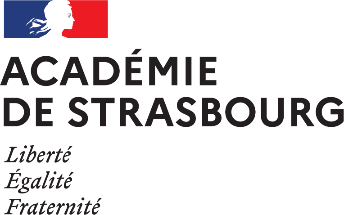 Livret de suivi des périodes de formation en milieu professionnel 1ère et 2ème année CAP Équipier Polyvalent du Commerce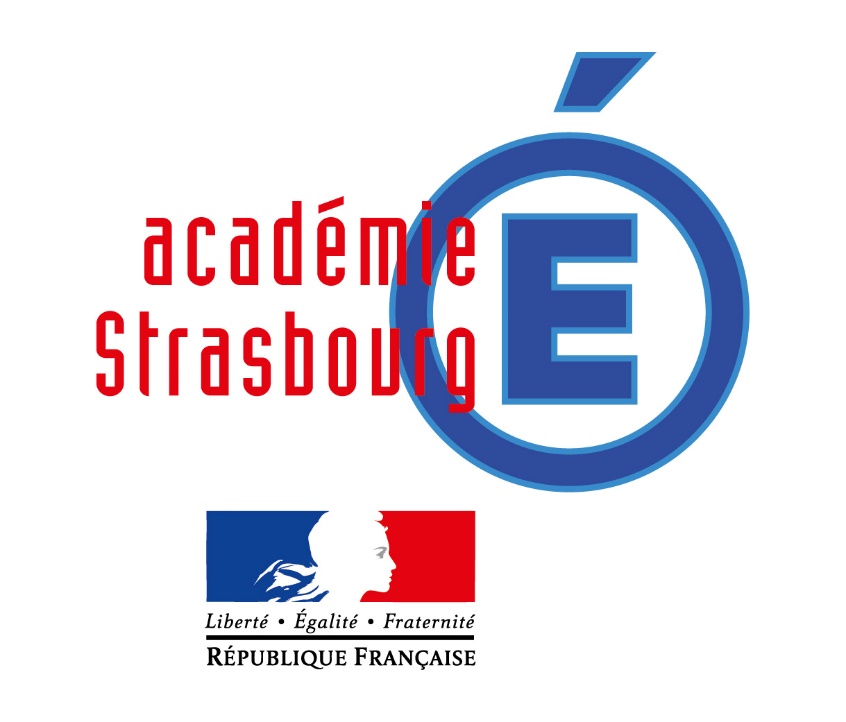 OBJECTIFS DU LIVRET ET MODALITÉS DE SUIVI DES PFMPCe livret vise à :Informer :L’élève sur le contenu de sa formation en milieu professionnel et les objectifs à atteindre ;Le tuteur sur le parcours de formation de l’apprenant, de façon à ce qu’il propose des activités adaptées aux compétences à acquérir ;L’enseignant de spécialité, afin qu’il adapte son enseignement à chaque élève compte tenu du degré d’acquisition des compétences.Dialoguer avec : Le tuteur sur les activités réalisées par l’élève en milieu professionnel ;L’élève sur l’évolution de son parcours professionnel ; Le professeur référent sur la coordination de son suivi.PRÉSENTATION DES INTERLOCUTEURS DU LYCÉEToute absence doit être rattrapée.Le chef d’établissement proposera un avenant à la conventionPRÉSENTATION DU CAP « ÉQUIPIER POLYVALENT DU COMMERCE »PROPOSITIONS D’ORGANISATION DES PFMPLa durée de la formation en milieu professionnel est de 14 semaines. Elles sont réparties sur les deux années de formation, conformément à l’arrêté définissant les grilles horaires. Cette répartition doit prendre en compte à minima les durées de PFMP relatives au diplôme sur le cycle de 2 ans. Le choix du secteur d’activité ne doit pas être imposé au cours des différentes PFMP.  Il sera laissé à l’appréciation de chaque élève en fonction de la maturité de son projet professionnel conformément aux attendus du diplôme. Le candidat au CAP « Équipier Polyvalent du Commerce » exerce son activité dans un cadre omnicanal au sein d’une unité qui distribue des produits et des services. Il est préconisé toutefois d’enrichir l’expérience en variant les types d’organisation. Si le choix professionnel est acté, l’élève peut rester dans le même domaine pour la ou les PFMP suivantes.L’établissement reste autonome dans la modulation des PFMP. Il peut suivre la préconisation suivante.L’ÉVALUATION DES COMPÉTENCES PROFESSIONNELLESLe rôle du tuteurLe rôle du tuteur consiste à accompagner l’élève dans l’acquisition des compétences en proposant des activités qui permettent de les aborder. Il pratique avec lui une analyse réflexive sur l’action menée.Pour cela, il est important que le tuteur : Explicite à l’élève le contexte de l’activité singulière qui lui est confiée,Prévoit régulièrement un temps de concertation avec l’élève :En début de PFMP, pour préciser les objectifs de formation négociés, expliciter le contexte ; En milieu de PFMP, pour suivre l’adaptation aux activités demandées et dégager des axes de progrès ;En fin de PFMP, pour réaliser un bilan de l’ensemble des activités réalisées, mesurer la progression de l’élève et nourrir la réflexion sur son projet professionnel.À chaque PFMP, le professeur référent doit fournir au tuteur une grille de compétences GRILLE DE POSITIONNEMENT DES COMPÉTENCES CAP ÉQUIPIER POLYVALENT DU COMMERCE BLOC 1Grille d’aide au positionnement du candidat BLOC 1GRILLE DE POSITIONNEMENT DES COMPÉTENCES CAP ÉQUIPIER POLYVALENT DU COMMERCE BLOC 2Grille d’aide au positionnement du candidat BLOC 2GRILLE DE POSITIONNEMENT DES COMPÉTENCES CAP ÉQUIPIER POLYVALENT DU COMMERCE BLOC 3Grille d’aide au positionnement du candidat BLOC 3BILAN DES COMPÉTENCES PROFESSIONNELLES DES BLOCS 1-2-3 GRILLE DE POSITIONNEMENT DES ATTITUDES PROFESSIONNELLES ET DES SAVOIR-ÊTRE TABLEAU DE SUIVI DES PRÉSENCES EN PFMPPrénom NOMSession : Session : QUAND ?En amont de chaque PFMP (ou lors de la 1ère semaine de la PFMP)Dernière semaine de chaque PFMPQUOI ?Visite de négociation des compétences à travailler (Annexes 1, 2 et 3).+Toutes les attitudes professionnelles à mobiliser à chaque PFMP (Annexe 5)Positionnement des compétences et des attitudes professionnellesAnnexes 1 à 5QUI ?À effectuer en présentiel ou téléphone  pour une entreprise partenaireProfesseur de la spécialité OuBinôme d’un professeur de spécialité et d’un professeur d’enseignement général+ TuteurÀ effectuer en présentielProfesseur de la spécialité OuProfesseur d’enseignement généralOuBinôme d’un professeur de spécialité et d’un professeur d’enseignement général+Tuteur+ÉlèveCOMMENT ?Le professeur explique les compétences et les attitudes attenduesAnnexe 1 à 5 à compléterLe professeur et le tuteur complètent :Les grilles de positionnement formative des compétences et des attitudes professionnelles (annexes 1,2,3 et 5)Le bilan de la PFMP (annexe 4)Le suivi des présences en PFMPLe tableau de suivi des présences en PFMP Directeur Délégué aux Formations Professionnelles et Technologiques (DDFPT) :Directeur Délégué aux Formations Professionnelles et Technologiques (DDFPT) :Nom Téléphone direct Mail Professeur(s) référent(s) Professeur(s) référent(s) Nom Téléphone Mail Professeur en charge des matières professionnellesProfesseur en charge des matières professionnellesNom Téléphone Mail EmetteurContactProcédureDocumentséventuelsAbsence ou retardÉlèveTuteur+Directeur Délégué aux Formations Professionnelles et Technologiques(DDFPT)Dès la 1ère absence ou retardJustificatif des parentsouCertificat médical le cas échéantAccidentTuteurProviseur+Directeur Délégué aux Formations Professionnelles et Technologiques(DDFPT)ImmédiatementDéclaration d’accidentsous 48 h au proviseurDifficultés lors
 de la PFMPTuteuret/ouÉlèveProfesseur principal+Directeur Délégué aux Formations Professionnelles et Technologiques(DDFPT)Courriel
avec numéro de téléphone de contactCompétences du diplômeP1Niveau de 
Compétences atteintNiveau de 
Compétences atteintNiveau de 
Compétences atteintNiveau de 
Compétences atteintP2Niveau de 
Compétences atteintNiveau de 
Compétences atteintNiveau de 
Compétences atteintNiveau de 
Compétences atteintP3Niveau de 
Compétences atteintNiveau de 
Compétences atteintNiveau de 
Compétences atteintNiveau de 
Compétences atteintP4Niveau de 
Compétences atteintNiveau de 
Compétences atteintNiveau de 
Compétences atteintNiveau de 
Compétences atteintCompétences du diplômeNE11*2*3*4*NE11*2*3*4*NE11*2*3*4*NE11*2*3*4*BLOC N° 1 : RECEVOIR ET SUIVRE LES COMMANDESBLOC N° 1 : RECEVOIR ET SUIVRE LES COMMANDESBLOC N° 1 : RECEVOIR ET SUIVRE LES COMMANDESBLOC N° 1 : RECEVOIR ET SUIVRE LES COMMANDESBLOC N° 1 : RECEVOIR ET SUIVRE LES COMMANDESBLOC N° 1 : RECEVOIR ET SUIVRE LES COMMANDESBLOC N° 1 : RECEVOIR ET SUIVRE LES COMMANDESBLOC N° 1 : RECEVOIR ET SUIVRE LES COMMANDESBLOC N° 1 : RECEVOIR ET SUIVRE LES COMMANDESBLOC N° 1 : RECEVOIR ET SUIVRE LES COMMANDESBLOC N° 1 : RECEVOIR ET SUIVRE LES COMMANDESBLOC N° 1 : RECEVOIR ET SUIVRE LES COMMANDESBLOC N° 1 : RECEVOIR ET SUIVRE LES COMMANDESBLOC N° 1 : RECEVOIR ET SUIVRE LES COMMANDESBLOC N° 1 : RECEVOIR ET SUIVRE LES COMMANDESBLOC N° 1 : RECEVOIR ET SUIVRE LES COMMANDESBLOC N° 1 : RECEVOIR ET SUIVRE LES COMMANDESBLOC N° 1 : RECEVOIR ET SUIVRE LES COMMANDESBLOC N° 1 : RECEVOIR ET SUIVRE LES COMMANDESBLOC N° 1 : RECEVOIR ET SUIVRE LES COMMANDESBLOC N° 1 : RECEVOIR ET SUIVRE LES COMMANDESParticiper à la passation des commandes FournisseursFiabilité des informations transmisesAnticipation et évaluation correcte des quantités à commander  ☐☐☐☐☐☐☐☐☐☐☐☐☐☐☐☐☐☐☐☐☐☐☐☐☐☐☐☐☐☐☐☐☐☐☐☐☐☐☐☐RéceptionnerFiabilité des contrôles lors de la réception des marchandises Respect des règles d’hygiène et de sécuritéQualité du traitement des anomalies☐☐☐☐☐☐☐☐☐☐☐☐☐☐☐☐☐☐☐☐☐☐☐☐☐☐☐☐☐☐☐☐☐☐☐☐☐☐☐☐☐☐☐☐☐☐☐☐☐☐☐☐☐☐☐☐☐☐☐☐StockerRespect des règles de stockage Propreté et rangement de la réserve Efficacité du tri et de l’évacuation des déchets☐☐☐☐☐☐☐☐☐☐☐☐☐☐☐☐☐☐☐☐☐☐☐☐☐☐☐☐☐☐☐☐☐☐☐☐☐☐☐☐☐☐☐☐☐☐☐☐☐☐☐☐☐☐☐☐☐☐☐☐Préparer les commandes destinées aux clientsConformité de la préparation des commandes des clients et respect des délais ☐☐☐☐☐☐☐☐☐☐☐☐☐☐☐☐☐☐☐☐1 Cochez les cases correspondantes aux compétences négociées.	*NE = NON ÉVALUABLE DANS LA STUCTURE	*1 = Novice	*2 = Débrouillé	 	*3 = Averti	*4 = Expert 1 Cochez les cases correspondantes aux compétences négociées.	*NE = NON ÉVALUABLE DANS LA STUCTURE	*1 = Novice	*2 = Débrouillé	 	*3 = Averti	*4 = Expert 1 Cochez les cases correspondantes aux compétences négociées.	*NE = NON ÉVALUABLE DANS LA STUCTURE	*1 = Novice	*2 = Débrouillé	 	*3 = Averti	*4 = Expert 1 Cochez les cases correspondantes aux compétences négociées.	*NE = NON ÉVALUABLE DANS LA STUCTURE	*1 = Novice	*2 = Débrouillé	 	*3 = Averti	*4 = Expert 1 Cochez les cases correspondantes aux compétences négociées.	*NE = NON ÉVALUABLE DANS LA STUCTURE	*1 = Novice	*2 = Débrouillé	 	*3 = Averti	*4 = Expert 1 Cochez les cases correspondantes aux compétences négociées.	*NE = NON ÉVALUABLE DANS LA STUCTURE	*1 = Novice	*2 = Débrouillé	 	*3 = Averti	*4 = Expert 1 Cochez les cases correspondantes aux compétences négociées.	*NE = NON ÉVALUABLE DANS LA STUCTURE	*1 = Novice	*2 = Débrouillé	 	*3 = Averti	*4 = Expert 1 Cochez les cases correspondantes aux compétences négociées.	*NE = NON ÉVALUABLE DANS LA STUCTURE	*1 = Novice	*2 = Débrouillé	 	*3 = Averti	*4 = Expert 1 Cochez les cases correspondantes aux compétences négociées.	*NE = NON ÉVALUABLE DANS LA STUCTURE	*1 = Novice	*2 = Débrouillé	 	*3 = Averti	*4 = Expert 1 Cochez les cases correspondantes aux compétences négociées.	*NE = NON ÉVALUABLE DANS LA STUCTURE	*1 = Novice	*2 = Débrouillé	 	*3 = Averti	*4 = Expert 1 Cochez les cases correspondantes aux compétences négociées.	*NE = NON ÉVALUABLE DANS LA STUCTURE	*1 = Novice	*2 = Débrouillé	 	*3 = Averti	*4 = Expert 1 Cochez les cases correspondantes aux compétences négociées.	*NE = NON ÉVALUABLE DANS LA STUCTURE	*1 = Novice	*2 = Débrouillé	 	*3 = Averti	*4 = Expert 1 Cochez les cases correspondantes aux compétences négociées.	*NE = NON ÉVALUABLE DANS LA STUCTURE	*1 = Novice	*2 = Débrouillé	 	*3 = Averti	*4 = Expert 1 Cochez les cases correspondantes aux compétences négociées.	*NE = NON ÉVALUABLE DANS LA STUCTURE	*1 = Novice	*2 = Débrouillé	 	*3 = Averti	*4 = Expert 1 Cochez les cases correspondantes aux compétences négociées.	*NE = NON ÉVALUABLE DANS LA STUCTURE	*1 = Novice	*2 = Débrouillé	 	*3 = Averti	*4 = Expert 1 Cochez les cases correspondantes aux compétences négociées.	*NE = NON ÉVALUABLE DANS LA STUCTURE	*1 = Novice	*2 = Débrouillé	 	*3 = Averti	*4 = Expert 1 Cochez les cases correspondantes aux compétences négociées.	*NE = NON ÉVALUABLE DANS LA STUCTURE	*1 = Novice	*2 = Débrouillé	 	*3 = Averti	*4 = Expert 1 Cochez les cases correspondantes aux compétences négociées.	*NE = NON ÉVALUABLE DANS LA STUCTURE	*1 = Novice	*2 = Débrouillé	 	*3 = Averti	*4 = Expert 1 Cochez les cases correspondantes aux compétences négociées.	*NE = NON ÉVALUABLE DANS LA STUCTURE	*1 = Novice	*2 = Débrouillé	 	*3 = Averti	*4 = Expert 1 Cochez les cases correspondantes aux compétences négociées.	*NE = NON ÉVALUABLE DANS LA STUCTURE	*1 = Novice	*2 = Débrouillé	 	*3 = Averti	*4 = Expert 1 Cochez les cases correspondantes aux compétences négociées.	*NE = NON ÉVALUABLE DANS LA STUCTURE	*1 = Novice	*2 = Débrouillé	 	*3 = Averti	*4 = Expert COMPÉTENCESCRITÈRES ET INDICATEURS D’ÉVALUATIONDESCRIPTEURS DES DIFFÉRENTS PROFILSDESCRIPTEURS DES DIFFÉRENTS PROFILSDESCRIPTEURS DES DIFFÉRENTS PROFILSDESCRIPTEURS DES DIFFÉRENTS PROFILSCOMPÉTENCESCRITÈRES ET INDICATEURS D’ÉVALUATION1 : novice2 : débrouillé3 : averti4 : expertParticiper à la passation des commandes fournisseursFiabilité des informations transmises : Préparation des propositions de commandesAnticipation et évaluation correcte des quantités à commander :Connaissance du fonctionnement du cadencier de commande, vigilance concernant l’état des stocks et anticipation pour éviter les rupturesNe transmet pas les informationsN’évalue pas correctement les quantités à commanderTransmet des informations imprécisesévalue correctement les quantités à commander mais n’anticipe pas les rupturesTransmet des informations qui sont fiables quand on le/la solliciteAnticipe les quantités à commander après les avoir correctement évaluéesPrend l’initiative de transmettre des informations qui sont fiablesAnticipe et évalue les quantités à commander de façon fiable, en toute autonomieRéceptionnerFiabilité des contrôles lors de la réception des marchandises :Connaissance des étapes de la réception, des documents relatifs à la livraison et des règles d’organisation de la zone de stockage, contrôles quantitatifs et qualitatifsRespect des règles d’hygiène et de sécurité :Respect des procédures, et des règles concernant le produit (traçabilité, chaîne du froid…) adaptation des gestes et postures et de la tenue professionnelle à l’activité professionnelleQualité du traitement des anomalies :Maîtrise des informations à transmettre en cas d’anomalies et des procédures à réaliser en cas de livraison non conformeNe réalise aucun contrôleNe respecte pas les règles d’hygiène et de sécurité et n’adopte pas une tenue professionnelle adaptée au produit et à la sécurité du personnelN’identifie pas les anomaliesRéalise un contrôle imprécis lors de la réception des marchandisesRespecte les règles d’hygiène et de sécurité et adopte une tenue professionnelle adaptée au produit et à la sécurité du personnel, en étant guidéIdentifie les anomalies de façon partielle et ne maîtrise pas totalement les procédures à suivre en cas de livraison non conformeRéalise les contrôles lors de la réception de marchandises de façon pertinente, après rappel des procédures de l’entrepriseRespecte les règles d’hygiène et de sécurité et adopte une tenue professionnelle adaptée au produit et à la sécurité du personnel sur consignesIdentifie les anomalies avec fiabilité mais ne maîtrise pas totalement les procédures à suivre en cas de livraison non conformeRéalise les contrôles fiables lors de la réception de marchandises, dans le respect des procédures de l’entrepriseRespecte en autonomie les règles d’hygiène et de sécurité liées au produit et adopte une tenue professionnelles adaptée en toutes circonstancesIdentifie les anomalies, les transmet de façon fiable et efficace en utilisant les outils de communication adaptésStockerRespect des règles de stockage :Utilisation du matériel de manutention adapté et du mobilier de stockage en suivant les règles de stockage liée à la spécificité du produitPropreté et rangement de la réserve :Rangement des produits dans le bon espace et rotation des produits effectuée, la réserve est propre et correctement rangéeEfficacité du tri et de l’évacuation des déchets : Les déchets sont triés et évacués selon la règlementation en vigueurNe respecte pas les règles de stockageNe range ni ne nettoie la réserveNe trie pasRespecte les règles de stockage, mais n’optimise pas l’utilisation du mobilier de stockage et n’utilise pas toujours le bon matériel de manutentionRange et nettoie la réserve mais ne respecte pas toujours la rotation des produitsévacue les déchets sans les trierRespecte les règles de stockage mais n’utilise pas toujours le matériel de manutention adaptéRange et nettoie la réserve efficacement chaque fois que cela est demandé en respectant la rotation des produitsTrie et évacue les déchets dès que cela est demandéRespecte les règles de stockage, utilise le mobilier de stockage et le matériel de manutention adaptésRange et nettoie la réserve de façon efficace aussi souvent que de besoin, en toute autonomieTrie et évacue les déchets dès que cela est nécessaire, en respectant la réglementation en vigueurPréparer les commandes destinées aux clientsConformité de la préparation des commandes des clients et respect des délais :Connaissance des différents modes de préparation des commandes omnicanales de l’entreprise (click and collect, picking…), colis composés, enregistrés et entreposés pour faciliter leur retrait par le clientLes commandes des clients ne sont pas préparées correctement dans les délais impartisLes commandes des clients sont préparées conformément à leurs demandes mais pas dans les délais impartisLes commandes des clients sont préparées conformément à leurs demandes, dans les délais impartisLes commandes sont préparées dans le respect de la demande du client et dans les délais impartis, les colis sont stockés correctement dans l’attente du retrait clientBLOC N° 2 : RECEVOIR ET SUIVRE LES COMMANDESBLOC N° 2 : RECEVOIR ET SUIVRE LES COMMANDESBLOC N° 2 : RECEVOIR ET SUIVRE LES COMMANDESBLOC N° 2 : RECEVOIR ET SUIVRE LES COMMANDESBLOC N° 2 : RECEVOIR ET SUIVRE LES COMMANDESBLOC N° 2 : RECEVOIR ET SUIVRE LES COMMANDESBLOC N° 2 : RECEVOIR ET SUIVRE LES COMMANDESBLOC N° 2 : RECEVOIR ET SUIVRE LES COMMANDESBLOC N° 2 : RECEVOIR ET SUIVRE LES COMMANDESBLOC N° 2 : RECEVOIR ET SUIVRE LES COMMANDESBLOC N° 2 : RECEVOIR ET SUIVRE LES COMMANDESBLOC N° 2 : RECEVOIR ET SUIVRE LES COMMANDESBLOC N° 2 : RECEVOIR ET SUIVRE LES COMMANDESBLOC N° 2 : RECEVOIR ET SUIVRE LES COMMANDESBLOC N° 2 : RECEVOIR ET SUIVRE LES COMMANDESBLOC N° 2 : RECEVOIR ET SUIVRE LES COMMANDESBLOC N° 2 : RECEVOIR ET SUIVRE LES COMMANDESBLOC N° 2 : RECEVOIR ET SUIVRE LES COMMANDESBLOC N° 2 : RECEVOIR ET SUIVRE LES COMMANDESBLOC N° 2 : RECEVOIR ET SUIVRE LES COMMANDESBLOC N° 2 : RECEVOIR ET SUIVRE LES COMMANDESCompétences du diplômeP1Niveau de 
Compétences atteintNiveau de 
Compétences atteintNiveau de 
Compétences atteintNiveau de 
Compétences atteintP2Niveau de 
Compétences atteintNiveau de 
Compétences atteintNiveau de 
Compétences atteintNiveau de 
Compétences atteintP3Niveau de 
Compétences atteintNiveau de 
Compétences atteintNiveau de 
Compétences atteintNiveau de 
Compétences atteintP4Niveau de 
Compétences atteintNiveau de 
Compétences atteintNiveau de 
Compétences atteintNiveau de 
Compétences atteintCompétences du diplômeNE11*2*3*4*NE11*2*3*4*NE11*2*3*4*NE11*2*3*4*Approvisionner, mettre en rayon et ranger selon la nature des produitsApprovisionnement des rayons est conforme aux consignes  Rotation des produits effective ☐☐☐☐☐☐☐☐☐☐☐☐☐☐☐☐☐☐☐☐☐☐☐☐☐☐☐☐☐☐☐☐☐☐☐☐☐☐☐☐Mettre en valeur les produits et l’espace commercialMise en place efficace de l’aménagement de l’espace commercial Présentation des produits attractiveMaintien de la propreté des rayons, de l’espace commercial☐☐☐☐☐☐☐☐☐☐☐☐☐☐☐☐☐☐☐☐☐☐☐☐☐☐☐☐☐☐☐☐☐☐☐☐☐☐☐☐☐☐☐☐☐☐☐☐☐☐☐☐☐☐☐☐☐☐☐☐Participer aux opérations de conditionnement des produitsQualité des opérations de conditionnement☐☐☐☐☐☐☐☐☐☐☐☐☐☐☐☐☐☐☐☐Installer et mettre à jour la signalétiqueSignalétique conforme aux préconisations, fiable et visible☐☐☐☐☐☐☐☐☐☐☐☐☐☐☐☐☐☐☐☐Lutter contre la démarque et participer aux opérations d’inventairePrévention des ruptures et de la démarque☐☐☐☐☐☐☐☐☐☐☐☐☐☐☐☐☐☐☐☐Critères transversaux aux compétences du bloc 2Respect des règles d’hygiène, de sécurité et d’économie d’effortUtilisation pertinente des outils et des supports numériques1 Cochez les cases correspondantes aux compétences négociées.	*NE = NON ÉVALUABLE DANS LA STUCTURE	*1 = Novice	*2 = Débrouillé	 	*3 = Averti	*4 = Expert 1 Cochez les cases correspondantes aux compétences négociées.	*NE = NON ÉVALUABLE DANS LA STUCTURE	*1 = Novice	*2 = Débrouillé	 	*3 = Averti	*4 = Expert 1 Cochez les cases correspondantes aux compétences négociées.	*NE = NON ÉVALUABLE DANS LA STUCTURE	*1 = Novice	*2 = Débrouillé	 	*3 = Averti	*4 = Expert 1 Cochez les cases correspondantes aux compétences négociées.	*NE = NON ÉVALUABLE DANS LA STUCTURE	*1 = Novice	*2 = Débrouillé	 	*3 = Averti	*4 = Expert 1 Cochez les cases correspondantes aux compétences négociées.	*NE = NON ÉVALUABLE DANS LA STUCTURE	*1 = Novice	*2 = Débrouillé	 	*3 = Averti	*4 = Expert 1 Cochez les cases correspondantes aux compétences négociées.	*NE = NON ÉVALUABLE DANS LA STUCTURE	*1 = Novice	*2 = Débrouillé	 	*3 = Averti	*4 = Expert 1 Cochez les cases correspondantes aux compétences négociées.	*NE = NON ÉVALUABLE DANS LA STUCTURE	*1 = Novice	*2 = Débrouillé	 	*3 = Averti	*4 = Expert 1 Cochez les cases correspondantes aux compétences négociées.	*NE = NON ÉVALUABLE DANS LA STUCTURE	*1 = Novice	*2 = Débrouillé	 	*3 = Averti	*4 = Expert 1 Cochez les cases correspondantes aux compétences négociées.	*NE = NON ÉVALUABLE DANS LA STUCTURE	*1 = Novice	*2 = Débrouillé	 	*3 = Averti	*4 = Expert 1 Cochez les cases correspondantes aux compétences négociées.	*NE = NON ÉVALUABLE DANS LA STUCTURE	*1 = Novice	*2 = Débrouillé	 	*3 = Averti	*4 = Expert 1 Cochez les cases correspondantes aux compétences négociées.	*NE = NON ÉVALUABLE DANS LA STUCTURE	*1 = Novice	*2 = Débrouillé	 	*3 = Averti	*4 = Expert 1 Cochez les cases correspondantes aux compétences négociées.	*NE = NON ÉVALUABLE DANS LA STUCTURE	*1 = Novice	*2 = Débrouillé	 	*3 = Averti	*4 = Expert 1 Cochez les cases correspondantes aux compétences négociées.	*NE = NON ÉVALUABLE DANS LA STUCTURE	*1 = Novice	*2 = Débrouillé	 	*3 = Averti	*4 = Expert 1 Cochez les cases correspondantes aux compétences négociées.	*NE = NON ÉVALUABLE DANS LA STUCTURE	*1 = Novice	*2 = Débrouillé	 	*3 = Averti	*4 = Expert 1 Cochez les cases correspondantes aux compétences négociées.	*NE = NON ÉVALUABLE DANS LA STUCTURE	*1 = Novice	*2 = Débrouillé	 	*3 = Averti	*4 = Expert 1 Cochez les cases correspondantes aux compétences négociées.	*NE = NON ÉVALUABLE DANS LA STUCTURE	*1 = Novice	*2 = Débrouillé	 	*3 = Averti	*4 = Expert 1 Cochez les cases correspondantes aux compétences négociées.	*NE = NON ÉVALUABLE DANS LA STUCTURE	*1 = Novice	*2 = Débrouillé	 	*3 = Averti	*4 = Expert 1 Cochez les cases correspondantes aux compétences négociées.	*NE = NON ÉVALUABLE DANS LA STUCTURE	*1 = Novice	*2 = Débrouillé	 	*3 = Averti	*4 = Expert 1 Cochez les cases correspondantes aux compétences négociées.	*NE = NON ÉVALUABLE DANS LA STUCTURE	*1 = Novice	*2 = Débrouillé	 	*3 = Averti	*4 = Expert 1 Cochez les cases correspondantes aux compétences négociées.	*NE = NON ÉVALUABLE DANS LA STUCTURE	*1 = Novice	*2 = Débrouillé	 	*3 = Averti	*4 = Expert 1 Cochez les cases correspondantes aux compétences négociées.	*NE = NON ÉVALUABLE DANS LA STUCTURE	*1 = Novice	*2 = Débrouillé	 	*3 = Averti	*4 = Expert COMPÉTENCESCRITÈRES ET INDICATEURS D’ÉVALUATIONDESCRIPTEURS DES DIFFÉRENTS PROFILSDESCRIPTEURS DES DIFFÉRENTS PROFILSDESCRIPTEURS DES DIFFÉRENTS PROFILSDESCRIPTEURS DES DIFFÉRENTS PROFILSCOMPÉTENCESCRITÈRES ET INDICATEURS D’ÉVALUATION1 : novice2 : débrouillé3 : averti1 : expertApprovisionner, mettre en rayon, ranger selon la nature des produitsApprovisionnement des rayons conforme aux consignes :Justesse de la détermination des quantités ; conformité des principes de mise en rayon et des règles de présentationRotation des produits effective :Effectivité de la rotation et du réassort ; anticipation des ruptures ; détection des anomalies, défauts et altérationsN’approvisionne pas le rayon dans le respect des consignes et des règles, ne détecte pas les anomaliesApprovisionne le rayon en respectant partiellement les consignes et les règlesApprovisionne le rayon correctement, constate les ruptures, applique les règles de présentationApprovisionne en quantité et en qualité conformément aux consignes et aux règles, anticipe les ruptures et repère les anomalies ; assure une rotation des produits effectiveMettre en valeur les produits et l’espace commercialMise en place efficace de l’aménagement de l’espace commercial :Respect des consignes et préconisations ; mise en œuvre efficace de l’aménagementPrésentation des produits attractive :Respect des consignes et préconisations ; efficacité dans la mise en valeur des produitsMaintien de la propreté des rayons, de l’espace commercial :Respect des règles et procédures de nettoyage ; effectivité du maintien de la propreté, du rangement des lieux de venteNe respecte pas les consignes de mise en valeur des produits et de l’espace commercial, n’assure pas le nettoyage et le rangement des lieux de venteMet en valeur partiellement les produits et l’espace commercial, maintient approximativement la propreté et le rangementMet en valeur correctement les produits et l’espace commercial, maintient la propreté sur consigneMet en valeur avec rigueur et créativité les produits et l’espace commercial conformément aux préconisations et aux règles, veille avec réactivité à la propreté et au nettoyage des lieux de venteParticiper aux opérations de conditionnement des produitsQualité des opérations de conditionnement :Pertinence de la sélection de produits, fournitures, conditionnement, emballage ; rigueur et méthode de l’opération de conditionnement et de l’étiquetage ; respect des consignes, procédures et réglementation en lien avec la manipulation des produits ; fiabilité des opérations de traçabilité ; valorisation du produit conditionné Effectue un conditionnement impropre à la venteSélectionne des produits, des fournitures, un conditionnement ou un emballage qui ne sont pas systématiquement adaptés aux consignesEffectue le conditionnement et l’étiquetage conformément aux consignes, aux procédures, dans le respect de la réglementation sur consignesEffectue avec méthode et en autonomie  le conditionnement et l’étiquetage conformément aux consignes, aux procédures et dans le respect de la réglementationInstaller et mettre à jour la signalétiqueSignalétique conforme aux préconisations, fiable et visibleFiabilité, visibilité et attractivité de la signalétique ; détection des anomalies, respect des consignes et de la réglementation ; fiabilité des remontées d’informationInstalle et met à jour une signalétique non conforme aux consignes et préconisationsInstalle et met à jour une signalétique peu adaptée et qui comporte des erreurs Installe et met à jour une signalétique conforme aux consignes et aux préconisations, saisit des informations fiablesInstalle et met à jour une signalétique conforme aux consignes et aux préconisations, fiable et lisible, vérifie l’exactitude et repère les anomaliesLutter contre la démarque et participer aux opérations d’inventairePrévention des ruptures et de la démarqueApplication des dispositifs et protocoles de prévention contre la démarque et le gaspillage ; fiabilité du comptage et de la transmission d’informationsN’assure pas un comptage ni une transmission d’informations  fiables, les documents ne sont pas correctement complétésApplique partiellement les actions de prévention de la démarque et du gaspillage, la démarque connue n’est pas toujours repérée ; collecte et transmet des informations partielles et/ou imprécisesApplique les actions de prévention de la démarque et du gaspillage selon les consignes et procédures, assure un comptage et une transmission d’informations fiablesMet en œuvre avec rigueur et anticipation les actions de prévention de la démarque et du gaspillage selon les consignes et procéduresLes critères et indicateurs  ci-contre traversent l’ensemble des méta-compétences du bloc 2Respect des règles d’hygiène, de sécurité et d’économie d’effortAdéquation de la posture et de la tenue professionnelle au contexte d’exercice ; respect des règles d’hygiène, de sécurité et d’économie d’effort dans toutes les activités quotidiennesNe respecte pas les règles d’hygiène, de sécurité et d’économie d’effort, ni n’adopte une tenue professionnelle adaptée au contexte d’exerciceRespecte les règles d’hygiène, de sécurité et d’économie d’effort et adopte une tenue professionnelle adaptée au contexte d’exercice en étant guidéRespecte les règles d’hygiène, de sécurité et d’économie d’effort et adopte une posture et une tenue professionnelle adaptée au contexte d’exercice sur consignesRespecte en autonomie les règles d’hygiène, de sécurité et d’économie d’effort en toutes circonstances et adopte une posture et une tenue professionnelle adaptées au contexte d’exerciceLes critères et indicateurs  ci-contre traversent l’ensemble des méta-compétences du bloc 2Utilisation pertinente des outils et des supports numériquesChoix et usages pertinents des outils et supports à disposition selon l’activité à conduire ;  fiabilité de la recherche et de la lecture d’informations ; pertinence de la collecte et du prélèvement d’informations ; fiabilité de l’actualisation des données ; respect des procédures et des règles de sécuritéN’utilise pas les outils et supports numériques à sa disposition pour rechercher, lire, collecter, prélever des informations, actualiser des données dans ses activités professionnelles quotidiennesRéalise des actions élémentaires de recherche, lecture, collecte, prélèvement des informations et actualisation des données avec les supports et outils numériques connus. Applique une procédure simple en étant guidéRéalise des actions simples de recherche, lecture, collecte, prélèvement des informations et actualisation des données avec les outils et supports numériques connus. Applique seul une procédure simple tant que ne survient pas de difficultéChoisit et utilise de façon pertinente et en autonomie les outils et supports numériques à sa disposition pour rechercher, lire, collecter, prélever des informations, actualiser des données dans ses activités quotidiennesBLOC N° 3 : CONSEILLER ET ACCOMPAGNER LE CLIENT DANS SON PARCOURS D’ACHATBLOC N° 3 : CONSEILLER ET ACCOMPAGNER LE CLIENT DANS SON PARCOURS D’ACHATBLOC N° 3 : CONSEILLER ET ACCOMPAGNER LE CLIENT DANS SON PARCOURS D’ACHATBLOC N° 3 : CONSEILLER ET ACCOMPAGNER LE CLIENT DANS SON PARCOURS D’ACHATBLOC N° 3 : CONSEILLER ET ACCOMPAGNER LE CLIENT DANS SON PARCOURS D’ACHATBLOC N° 3 : CONSEILLER ET ACCOMPAGNER LE CLIENT DANS SON PARCOURS D’ACHATBLOC N° 3 : CONSEILLER ET ACCOMPAGNER LE CLIENT DANS SON PARCOURS D’ACHATBLOC N° 3 : CONSEILLER ET ACCOMPAGNER LE CLIENT DANS SON PARCOURS D’ACHATBLOC N° 3 : CONSEILLER ET ACCOMPAGNER LE CLIENT DANS SON PARCOURS D’ACHATBLOC N° 3 : CONSEILLER ET ACCOMPAGNER LE CLIENT DANS SON PARCOURS D’ACHATBLOC N° 3 : CONSEILLER ET ACCOMPAGNER LE CLIENT DANS SON PARCOURS D’ACHATBLOC N° 3 : CONSEILLER ET ACCOMPAGNER LE CLIENT DANS SON PARCOURS D’ACHATBLOC N° 3 : CONSEILLER ET ACCOMPAGNER LE CLIENT DANS SON PARCOURS D’ACHATBLOC N° 3 : CONSEILLER ET ACCOMPAGNER LE CLIENT DANS SON PARCOURS D’ACHATBLOC N° 3 : CONSEILLER ET ACCOMPAGNER LE CLIENT DANS SON PARCOURS D’ACHATBLOC N° 3 : CONSEILLER ET ACCOMPAGNER LE CLIENT DANS SON PARCOURS D’ACHATBLOC N° 3 : CONSEILLER ET ACCOMPAGNER LE CLIENT DANS SON PARCOURS D’ACHATBLOC N° 3 : CONSEILLER ET ACCOMPAGNER LE CLIENT DANS SON PARCOURS D’ACHATBLOC N° 3 : CONSEILLER ET ACCOMPAGNER LE CLIENT DANS SON PARCOURS D’ACHATBLOC N° 3 : CONSEILLER ET ACCOMPAGNER LE CLIENT DANS SON PARCOURS D’ACHATBLOC N° 3 : CONSEILLER ET ACCOMPAGNER LE CLIENT DANS SON PARCOURS D’ACHATCompétences du diplômeP1Niveau de 
Compétences atteintNiveau de 
Compétences atteintNiveau de 
Compétences atteintNiveau de 
Compétences atteintP2Niveau de 
Compétences atteintNiveau de 
Compétences atteintNiveau de 
Compétences atteintNiveau de 
Compétences atteintP3Niveau de 
Compétences atteintNiveau de 
Compétences atteintNiveau de 
Compétences atteintNiveau de 
Compétences atteintP4Niveau de 
Compétences atteintNiveau de 
Compétences atteintNiveau de 
Compétences atteintNiveau de 
Compétences atteintCompétences du diplômeNE11*2*3*4*NE11*2*3*4*NE11*2*3*4*NE11*2*3*4*Préparer son environnement de travailEfficacité de la préparation de l’environnement de travail☐☐☐☐☐☐☐☐☐☐☐☐☐☐☐☐☐☐☐☐Prendre contact avec le clientAdaptation de l’accueil aux codes de l’entreprise☐☐☐☐☐☐☐☐☐☐☐☐☐☐☐☐☐☐☐☐Accompagner le parcours client dans un contexte omnicanalQualité de l’écoute et de l’identification de la demande du clientPertinence des conseils apportés et adéquation avec les produits vendusMise en œuvre d’une présentation, d’une démonstration ou d’une dégustation convaincante et efficaceUtilisation pertinente des moyens de communication et des supports numériquesPrise de commande comportant toutes les informations indispensables à son traitementRespect des procédures de remises et de retours des colis☐☐☐☐☐☐☐☐☐☐☐☐☐☐☐☐☐☐☐☐☐☐☐☐☐☐☐☐☐☐☐☐☐☐☐☐☐☐☐☐☐☐☐☐☐☐☐☐☐☐☐☐☐☐☐☐☐☐☐☐☐☐☐☐☐☐☐☐☐☐☐☐☐☐☐☐☐☐☐☐☐☐☐☐☐☐☐☐☐☐☐☐☐☐☐☐☐☐☐☐☐☐☐☐☐☐☐☐☐☐☐☐☐☐☐☐☐☐☐☐Finaliser la prise en charge du clientPrise de congé instaurant des conditions favorables à la fidélisationEfficacité de l’encaissement et des opérations de clôture de caisse☐☐☐☐☐☐☐☐☐☐☐☐☐☐☐☐☐☐☐☐☐☐☐☐☐☐☐☐☐☐☐☐☐☐☐☐☐☐☐☐Recevoir les réclamations courantesIdentification, prise en compte et/ou transmission rapide de la réclamation☐☐☐☐☐☐☐☐☐☐☐☐☐☐☐☐☐☐☐☐CommuniquerAdaptation de la communication verbale et non verbale au contexte de la vente☐☐☐☐☐☐☐☐☐☐☐☐☐☐☐☐☐☐☐☐1 Cochez les cases correspondantes aux compétences négociées.	*NE = NON ÉVALUABLE DANS LA STUCTURE	*1 = Novice	*2 = Débrouillé	 	*3 = Averti	*4 = Expert1 Cochez les cases correspondantes aux compétences négociées.	*NE = NON ÉVALUABLE DANS LA STUCTURE	*1 = Novice	*2 = Débrouillé	 	*3 = Averti	*4 = Expert1 Cochez les cases correspondantes aux compétences négociées.	*NE = NON ÉVALUABLE DANS LA STUCTURE	*1 = Novice	*2 = Débrouillé	 	*3 = Averti	*4 = Expert1 Cochez les cases correspondantes aux compétences négociées.	*NE = NON ÉVALUABLE DANS LA STUCTURE	*1 = Novice	*2 = Débrouillé	 	*3 = Averti	*4 = Expert1 Cochez les cases correspondantes aux compétences négociées.	*NE = NON ÉVALUABLE DANS LA STUCTURE	*1 = Novice	*2 = Débrouillé	 	*3 = Averti	*4 = Expert1 Cochez les cases correspondantes aux compétences négociées.	*NE = NON ÉVALUABLE DANS LA STUCTURE	*1 = Novice	*2 = Débrouillé	 	*3 = Averti	*4 = Expert1 Cochez les cases correspondantes aux compétences négociées.	*NE = NON ÉVALUABLE DANS LA STUCTURE	*1 = Novice	*2 = Débrouillé	 	*3 = Averti	*4 = Expert1 Cochez les cases correspondantes aux compétences négociées.	*NE = NON ÉVALUABLE DANS LA STUCTURE	*1 = Novice	*2 = Débrouillé	 	*3 = Averti	*4 = Expert1 Cochez les cases correspondantes aux compétences négociées.	*NE = NON ÉVALUABLE DANS LA STUCTURE	*1 = Novice	*2 = Débrouillé	 	*3 = Averti	*4 = Expert1 Cochez les cases correspondantes aux compétences négociées.	*NE = NON ÉVALUABLE DANS LA STUCTURE	*1 = Novice	*2 = Débrouillé	 	*3 = Averti	*4 = Expert1 Cochez les cases correspondantes aux compétences négociées.	*NE = NON ÉVALUABLE DANS LA STUCTURE	*1 = Novice	*2 = Débrouillé	 	*3 = Averti	*4 = Expert1 Cochez les cases correspondantes aux compétences négociées.	*NE = NON ÉVALUABLE DANS LA STUCTURE	*1 = Novice	*2 = Débrouillé	 	*3 = Averti	*4 = Expert1 Cochez les cases correspondantes aux compétences négociées.	*NE = NON ÉVALUABLE DANS LA STUCTURE	*1 = Novice	*2 = Débrouillé	 	*3 = Averti	*4 = Expert1 Cochez les cases correspondantes aux compétences négociées.	*NE = NON ÉVALUABLE DANS LA STUCTURE	*1 = Novice	*2 = Débrouillé	 	*3 = Averti	*4 = Expert1 Cochez les cases correspondantes aux compétences négociées.	*NE = NON ÉVALUABLE DANS LA STUCTURE	*1 = Novice	*2 = Débrouillé	 	*3 = Averti	*4 = Expert1 Cochez les cases correspondantes aux compétences négociées.	*NE = NON ÉVALUABLE DANS LA STUCTURE	*1 = Novice	*2 = Débrouillé	 	*3 = Averti	*4 = Expert1 Cochez les cases correspondantes aux compétences négociées.	*NE = NON ÉVALUABLE DANS LA STUCTURE	*1 = Novice	*2 = Débrouillé	 	*3 = Averti	*4 = Expert1 Cochez les cases correspondantes aux compétences négociées.	*NE = NON ÉVALUABLE DANS LA STUCTURE	*1 = Novice	*2 = Débrouillé	 	*3 = Averti	*4 = Expert1 Cochez les cases correspondantes aux compétences négociées.	*NE = NON ÉVALUABLE DANS LA STUCTURE	*1 = Novice	*2 = Débrouillé	 	*3 = Averti	*4 = Expert1 Cochez les cases correspondantes aux compétences négociées.	*NE = NON ÉVALUABLE DANS LA STUCTURE	*1 = Novice	*2 = Débrouillé	 	*3 = Averti	*4 = Expert1 Cochez les cases correspondantes aux compétences négociées.	*NE = NON ÉVALUABLE DANS LA STUCTURE	*1 = Novice	*2 = Débrouillé	 	*3 = Averti	*4 = ExpertCOMPÉTENCESCRITÈRES ET INDICATEURS D’ÉVALUATIONDESCRIPTEURS DES DIFFÉRENTS PROFILSDESCRIPTEURS DES DIFFÉRENTS PROFILSDESCRIPTEURS DES DIFFÉRENTS PROFILSDESCRIPTEURS DES DIFFÉRENTS PROFILSCOMPÉTENCESCRITÈRES ET INDICATEURS D’ÉVALUATION1 : novice2 : débrouillé3 : averti1 : expertPréparer son environnement de travailEfficacité de la préparation de l’environnement de travail :Respect des procédures en termes de tenue professionnelle, d’opérationnalité des outils d’aide à la vente (y compris digitaux) et d’encaissementNe prépare pas son environnement de travail. N’adopte pas une tenue adaptéePrépare son matériel et adopte une tenue professionnelle adaptéePrépare son matériel, adopte une tenue professionnelle adaptée et s’assure que les outils d’aide à la vente et d’encaissement sont opérationnelsS’assure que les outils d’aide à la vente et d’encaissement sont opérationnels et respecte les consignes et procéduresPrendre contact avec le clientAdaptation de l’accueil aux codes de l’entreprise :Contact physique et/ou à distance positif, dans le respect des exigences de l’unité commerciale et en adéquation avec le comportement du clientN’accueille pas le client en face à face et/ou à distanceAccueille le client en face à face et/ou à distance sans respecter les exigences de l’unité commercialeAccueille le client en face à face et/ou à distance dans le respect des exigences de l’unité commercialeAccueille le client en face à face et/ou à distance dans le respect des exigences de l’unité commerciale et établit un contact positif avec le client tout en instaurant un climat de confianceAccompagner le parcours client dans un contexte omnicanalQualité de l’écoute et de l’identification de la demande du client :Pertinence du questionnement en faisant preuve d’écoute active et d’empathieNe cherche pas à identifier la demande.N’identifie pas la demande et ne fait preuve d’aucune écoute activeRéalise un questionnement imprécis  et  pratique une écoute superficielleProcède à un questionnement et une écoute active permettant de cerner les principaux besoins /attentes.Réalise un questionnement de nature à identifier l’ensemble des besoins et attentes  du client en appliquant une écoute  active et  de l’empathieAccompagner le parcours client dans un contexte omnicanalPertinence des conseils apportés et adéquation avec les produits vendus :Justesse des propositions de conseils faites aux clients et conformité à l’offre commercialeNe propose pas de conseilPropose des conseils inadaptés aux produits et/ou servicesPropose des conseils adaptés à l’offre de produits et/ou de services qui répondent  aux principaux besoins et attentes du clientPropose des conseils adaptés à l’offre de produits et/ou de services qui répondent aux  principaux  besoins   et attentes  du client, l’accompagne dans son choix et  s’assure de son         adhésionAccompagner le parcours client dans un contexte omnicanalMise en œuvre d’une présentation, d’une démonstration ou d’une dégustation convaincante et efficace :Maîtrise des principales caractéristiques / principaux avantages des produits et pertinence dans les propositions de services associés au contexte de vente omnicanalN’identifie pas et ne s’appuie pas sur les principales caractéristiques des produits et services proposésIdentifie des avantages inadaptés sans tenir compte de la demande du clientS’appuie sur des avantages adaptés lors de la présentation, démonstration ou dégustationS’appuie sur des avantages convaincants et efficaces lors de la présentation, démonstration ou dégustation et propose des services associés ou complémentaires pertinentsAccompagner le parcours client dans un contexte omnicanalUtilisation pertinente des moyens de communication et des supports numériques :Sélection et maîtrise des outils numériques et digitaux d’aide à la vente ; accompagnement du client dans l’utilisation des outils digitaux à sa disposition dans l’unité commercialeN’utilise pas les outils d’aide à la vente digitaux (pour accompagner le parcours client dans un contexte omnicanal)Utilise des moyens de communication et des supports numériques d’aide à la vente  inadaptésUtilise des moyens de communication et des supports numériques d’aide à la vente  adaptés au contexte omnicanalUtilise des moyens de communication et des supports numériques d’aide à la vente pertinents et accompagne le client dans l’utilisation des outils digitaux (dans un contexte omnicanal)Accompagner le parcours client dans un contexte omnicanalPrise de commande comportant toutes les informations indispensables à son traitement :Maîtrise d’une prise de commande ; conformité et lisibilité du message retranscrit, sans faute d’orthographe, avec une utilisation pertinente des outils de communication et logicielsNe prend pas de commandePrend la commande de façon partielle et imprécisePrend la commande correctement avec toutes les informations indispensables à son traitementPrend la commande avec toutes les informations indispensables à son traitement en utilisant un outil de communication et/ou un logiciel de façon pertinente.Accompagner le parcours client dans un contexte omnicanalRespect des procédures de remises et de retours des colis :Maîtrise des procédures de remises des colis au client et des retours dans le respect de la politique commerciale du point de vente et après vérification de l’identité du clientN’applique pas les procédures de remise et de retours des colisApplique les procédures de remise et des retours des colisApplique correctement les procédures de remise et des retours des colis dans le respect de la politique commerciale du point de vente avec de l’aideApplique correctement les procédures de remise et de retour des colis au client dans le respect de la politique commerciale du point de vente, en autonomie et  valide le retrait à l’aide d’outils digitaux.Finaliser la prise en charge du clientPrise de congé instaurant des conditions favorables à la fidélisation :Justesse de la procédure de prise de congé : rassurer, remercier et raccompagner le client ; maintien d’un climat de confiance et favorable jusqu’au départ du client ; respect de la politique et des moyens de fidélisation de l’unité commercialePrend congé sans respecter la procédurePrend congé en respectant approximativement la procédurePrend congé et crée un climat de confiance et favorable  à la fidélisationPrend congé et propose des moyens de fidélisation pertinents/cohérents avec la politique de l’unité commercialeFinaliser la prise en charge du clientEfficacité de l’encaissement et des opérations de clôture de caisse :Pertinence et exactitude de l’enregistrement des achats dans le respect des procédures de l’unité commerciale ; maîtrise des opérations de clôture de caisseL’encaissement  n’est pas effectuéL’encaissement est effectué mais les opérations de clôture de caisse sont inadaptéesL’encaissement et les opérations de clôture de caisse sont correctement réalisés dans le respect des procédures de l’unité commercialeL’encaissement et les opérations de clôture de caisse sont parfaitement réalisés. Il s’assure de la fiabilité des enregistrements.Recevoir les réclamations courantesIdentification, prise en compte et/ou transmission rapide de la réclamation :Pertinence de la solution proposée avec les procédures de l’unité commerciale et la règlementation et/ou transmission de la réclamation au bon interlocuteurN’ identifie pas une réclamationIdentifie la réclamation mais ne la transmet pas  au bon interlocuteur ou propose une solution inadaptéePrend en compte la réclamation et la transmet au bon interlocuteur ou propose une solution pas totalement conforme aux procédures et à la réglementationPrend en compte, transmet la réclamation au bon interlocuteur et/ou propose une solution adaptée aux procédures de l’unité commerciale.CommuniquerAdaptation de la communication verbale et non verbale au contexte de la vente :Adéquation des réponses et du paralangage au contexte de la vente ; qualité du vocabulaire professionnel et du registre de langage utiliséS’exprime avec difficulté en n’adaptant pas sa communication non verbaleS’exprime avec des approximations concernant la clarté de ses propos et sa communication non verbaleS’exprime clairement et met en œuvre une communication non verbale correcteS’exprime clairement et met en œuvre un vocabulaire et une communication non verbale professionnels et adaptés au contexte de la ventePFMP 1PFMP 2PFMP 3PFMP 4AppréciationAxes de progrèsEntreprise d’accueil (cachet)Nom du tuteur  (émargement) Nom du professeur ayant négocié les activités (émargement)Nom de(s) professeur(s) chargés du suivi (émargement)Attitudes du diplômeP1Niveau de 
Compétences atteintNiveau de 
Compétences atteintNiveau de 
Compétences atteintNiveau de 
Compétences atteintP2Niveau de 
Compétences atteintNiveau de 
Compétences atteintNiveau de 
Compétences atteintNiveau de 
Compétences atteintP3Niveau de 
Compétences atteintNiveau de 
Compétences atteintNiveau de 
Compétences atteintNiveau de 
Compétences atteintP4Niveau de 
Compétences atteintNiveau de 
Compétences atteintNiveau de 
Compétences atteintNiveau de 
Compétences atteintAttitudes du diplômeNE11*2*3*4*NE11*2*3*4*NE11*2*3*4*NE11*2*3*4*ATTITUDE ET SAVOIR-ÊTREATTITUDE ET SAVOIR-ÊTREATTITUDE ET SAVOIR-ÊTREATTITUDE ET SAVOIR-ÊTREATTITUDE ET SAVOIR-ÊTREATTITUDE ET SAVOIR-ÊTREATTITUDE ET SAVOIR-ÊTREATTITUDE ET SAVOIR-ÊTREATTITUDE ET SAVOIR-ÊTREATTITUDE ET SAVOIR-ÊTREATTITUDE ET SAVOIR-ÊTREATTITUDE ET SAVOIR-ÊTREATTITUDE ET SAVOIR-ÊTREATTITUDE ET SAVOIR-ÊTREATTITUDE ET SAVOIR-ÊTREATTITUDE ET SAVOIR-ÊTREATTITUDE ET SAVOIR-ÊTREATTITUDE ET SAVOIR-ÊTREATTITUDE ET SAVOIR-ÊTREATTITUDE ET SAVOIR-ÊTREATTITUDE ET SAVOIR-ÊTRERespecter les horaires de travail et faire preuve de ponctualité☐☐☐☐☐☐☐☐☐☐☐☐☐☐☐☐☐☐☐☐Communiquer de façon professionnelle☐☐☐☐☐☐☐☐☐☐☐☐☐☐☐☐☐☐☐☐Se présenter et avoir une tenue adaptée au milieu professionnel☐☐☐☐☐☐☐☐☐☐☐☐☐☐☐☐☐☐☐☐Faire preuve de curiosité professionnelle☐☐☐☐☐☐☐☐☐☐☐☐☐☐☐☐☐☐☐☐Faire preuve de discrétion, de respect du secret professionnel☐☐☐☐☐☐☐☐☐☐☐☐☐☐☐☐☐☐☐☐Effectuer son travail en respectant les consignes☐☐☐☐☐☐☐☐☐☐☐☐☐☐☐☐☐☐☐☐Faire preuve de motivation, s’impliquer dansson travail et faire preuve de dynamisme☐☐☐☐☐☐☐☐☐☐☐☐☐☐☐☐☐☐☐☐Faire preuve d’efficacité dans son travail☐☐☐☐☐☐☐☐☐☐☐☐☐☐☐☐☐☐☐☐S’intégrer au sein de l’équipe ☐☐☐☐☐☐☐☐☐☐☐☐☐☐☐☐☐☐☐☐Tenir compte des remarques formulées  pour progresser☐☐☐☐☐☐☐☐☐☐☐☐☐☐☐☐☐☐☐☐Garder la maîtrise de soi☐☐☐☐☐☐☐☐☐☐☐☐☐☐☐☐☐☐☐☐Appréciation et axes de progrèsSignature du tuteur et du professeur chargé du suivi PREMIÈRE ANNÉEPREMIÈRE ANNÉEDEUXIÈME ANNÉEDEUXIÈME ANNÉEPFMP 1PFMP 2PFMP 3PFMP 4PériodeDu ……………………………Au ……………………………Du ……………………………Au ……………………………Du ……………………………Au ……………………………Du ……………………………Au ……………………………Retard(s)Date(s) et motif(s) :Date(s) et motif(s) :Date(s) et motif(s) :Date(s) et motif(s) :Absence(s)Toute absence donne lieu à un rattrapage systématique et à l’établissement d’un avenant à la convention initialeDate(s) et motif(s) :Date(s) et motif(s) :Date(s) et motif(s) :Date(s) et motif(s) :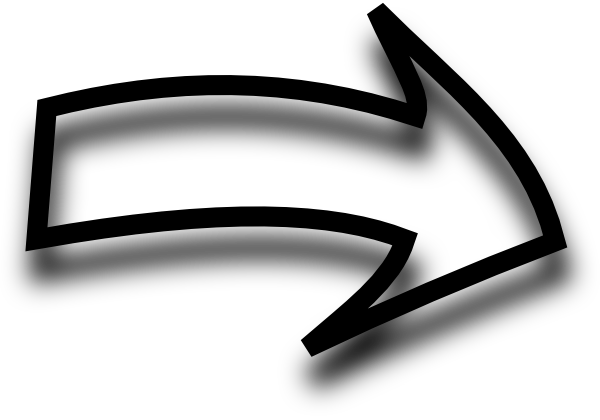 RattrapagesNombre de jours et dates : Nombre de jours et dates : Nombre de jours et dates : Nombre de jours et dates :Signature du tuteur et cachet de l’entreprise Nom et signature de l’enseignant chargé du suivi